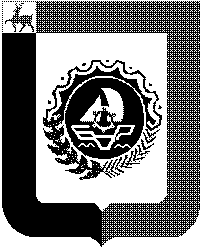 О внесении изменений в состав комиссии по рассмотрению заявлений об оказании услуг по катанию на лошадях (пони), иных вьючных или верховых животных, гужевых повозках (санях), о размещении передвижных аттракционов, зоопарков, цирков, а также другого развлекательного оборудования на территории городского округа город Бор Нижегородской области, утвержденный постановлением администрации городского округа г. Бор от 17.03.2020 № 1293В связи с изменившимися обстоятельствами администрация городского округа г. Бор постановляет:1. Внести в состав комиссии по рассмотрению заявлений об оказании услуг по катанию на лошадях (пони), иных вьючных или верховых животных, гужевых повозках (санях), о размещении передвижных аттракционов, зоопарков, цирков, а также другого развлекательного оборудования на территории городского округа город Бор Нижегородской области, утвержденный постановлением администрации городского округа г. Бор от 17.03.2020 № 1293 (в редакции постановлений от 24.05.2021 № 2625, от 10.12.2021 № 6298) (далее комиссия), следующие изменения:1.1. Вывести из состава комиссии Ненюкову Е.В., Королева А.А., Данилову Ю.Ю.1.2. Ввести в состав комиссии: - Филиппова Александра Ивановича - начальника Отдела МВД России по городу Бор Нижегородской области, членом комиссии (по согласованию);- Жукову Наталью Николаевну - заместителя  председателя комитета архитектуры и градостроительства администрации  городского округа город Бор Нижегородской области, членом комиссии;- Ефремову Ольгу Геннадьевну – консультант - юриста Управления культуры и туризма администрации городского округа город Бор Нижегородской области, секретарем комиссии;2. Общему отделу администрации городского округа г. Бор (Е.А.Копцова) обеспечить опубликование настоящего постановления в газете «БОР сегодня» и размещение на официальном сайте www.borcity.ru.Глава местного самоуправления                                                       А.В. БоровскийЕфремова О.Г.21344Администрация городского округа город Бор Нижегородской областиПОСТАНОВЛЕНИЕ